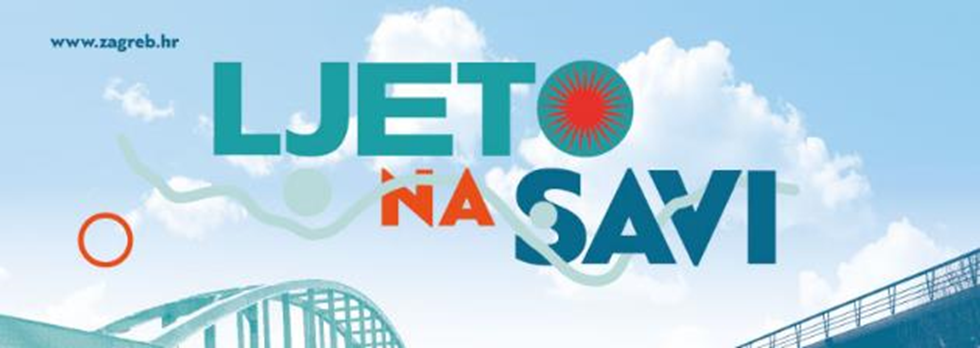 Ususret Savi 2020. Petak, 13.9.2019.Lokacija A – kod Hendrixovog mosta19.00 do 22.00 DJ Mr. XLokacija C – južna obala Save kod Mosta Slobode (Bundek)Besplatno posudite opremu i zaigrajte odbojku, rukomet, nogomet ili šah Od 9 do 12 i od 17 do 20 satiSubota, 14.9.2019.Lokacija A – kod Hendrixovog mosta19.00 do 22.00 DJ Mr. XLokacija C – južna obala Save kod Mosta Slobode (Bundek)Besplatno posudite opremu i zaigrajte odbojku, rukomet, nogomet ili šah Od 9 do 12 i od 17 do 20 satiNedjelja, 15.9.2019.Lokacija C – južna obala Save kod Mosta Slobode (Bundek)13.30 do 17.30 Turnir u rukometu na pijesku14.00 do 17.30 Turnir u odbojci na pijeskuLokacija A – kod Hendrixovog mosta 15.30 do 17.30 Turnir u badmintonu na pijesku17.00 do 17.30 Natjecanje u kajaku od RSC Jarun do Jadranskog mosta17.00 do 17.30 Natjecanje u veslanju od Hendrixovog mosta do Mosta slobode 18 sati Proglašenje najboljih sportaša nedjeljnog natjecanja Ljeta na Savi, uz prigodan kulturni program 